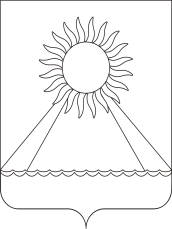 РОССИЙСКАЯ  ФЕДЕРАЦИЯЧЕЛЯБИНСКАЯ   ОБЛАСТЬАРГАЯШСКИЙ МУНИЦИПАЛЬНЫЙ РАЙОНАДМИНИСТРАЦИЯ АРГАЯШСКОГО СЕЛЬСКОГО ПОСЕЛЕНИЯПОСТАНОВЛЕНИЕ«___»    _________ 2016 г. 	№____ «О ликвидации  муниципального  бюджетного    учреждения «Культурно - досуговый  Центр   Аргаяшского сельского поселения»»         В соответствии  с Гражданским Кодексом Российской Федерации, Бюджетным Кодексом Российской Федерации, Федеральными законами «Об общих принципах  организации  местного самоуправления в Российской  Федерации», «О некоммерческих организациях»,  Уставом Аргаяшского сельского поселения, в связи с  фактическим прекращением деятельности муниципального  бюджетного учреждения «Культурно – досуговый центр Аргаяшского сельского поселения» и  не целесообразностью его дальнейшего функционирования,  -   ПОСТАНОВЛЯЮ:1. Ликвидировать муниципальное бюджетное учреждение «Культурно-досуговый   Центр Аргаяшского сельского поселения» , расположенное по адресу: 456880, Челябинская область, Аргаяшский район, с.Аргаяш, ул.8 Марта 17, зарегистрированное постановлением  администрации Аргаяшского сельского  поселения № 13 от 16.02.2005 г.2.  Создать ликвидационную комиссию в составе:Председатель комиссии: -  Бородина И.В.  - главный бухгалтер  Аргаяшского сельского поселения;Члены комиссии:- Савинов  А.Е. – директор  МБУ «Культурно-досуговый  центр  Аргаяшского сельского поселения»;- Нигматуллина Ф.Ю. – заместитель главы поселения  по финансовым  вопросам и экономики;- Галиуллин Д.Г. – начальник общего отдела;- Митрофанов К.В. – председатель Совета депутатов Аргаяшского  сельского поселения.3.  Председателю  ликвидационной комиссии   Бородиной И.В. осуществить в установленном законодательством порядке  организационно - правовые действия по ликвидации  муниципального  бюджетного  учреждения «Культурно - досуговый Центр Аргаяшского сельского поселения».4.  Ликвидационной комиссии, в соответствии с Гражданским Кодексом  Российской Федерации передаются все права  и полномочия по управлению делами  ликвидируемого учреждения, в том числе по распоряжению имуществом предприятия.5. Опубликовать настоящее постановление  в  журнале  «Вестник  государственной регистрации»,  и разместить на официальном сайте  администрации Аргаяшского сельского поселения.6. Контроль  за  исполнением настоящего Постановления оставляю за собой.Глава  поселения                                                                            А.З.Ишкильдин